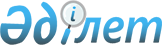 О признании утратившими силу некоторых приказов Министра финансов Республики КазахстанПриказ Министра финансов Республики Казахстан от 14 июня 2016 года № 307

      В соответствии со статьей 50 Закона Республики Казахстан 6 апреля 2016 года «О правовых актах» ПРИКАЗЫВАЮ:



      1. Признать утратившими силу:



      1) приказ Министра финансов Республики Казахстан от 26 сентября 2014 года № 417 «Об утверждении Положения о Комитете государственных доходов Министерства финансов Республики Казахстан» (зарегистрирован в Реестре государственной регистрации нормативных правовых актов под № 9777, опубликован в газете «Юридическая газета» от 29 октября 2014 года № 163 (2731);



      2) приказ Министра финансов Республики Казахстан от 7 июля 2015 года № 403 «О внесении изменений в приказ Министра финансов Республики Казахстан от 26 сентября 2014 года № 417 «Об утверждении Положения о Комитете государственных доходов Министерства финансов Республики Казахстан» (зарегистрирован в Реестре государственной регистрации нормативных правовых актов под № 11843, опубликован в информационно-правовой системе «Әділет» 17 августа 2015 года).



      2. Комитету государственных доходов Министерства финансов Республики Казахстан (Ергожин Д.Е.) в установленном законодательстве порядке обеспечить:

      1) направление копии настоящего приказа в Министерство юстиции Республики Казахстан;

      2) официальное опубликование настоящего приказа в информационно-правовой системе «Әділет» и размещение на интернет-ресурсе Министерства финансов Республики Казахстан.



      3. Настоящий приказ вступает в силу со дня его подписания.      Министр                                    Б. Султанов
					© 2012. РГП на ПХВ «Институт законодательства и правовой информации Республики Казахстан» Министерства юстиции Республики Казахстан
				